PRICES PAID FOR FEED - March 2013PRICES PAID FOR FEED - March 2013PRICES PAID FOR FEED - March 2013PRICES PAID FOR FEED - March 2013PRICES PAID FOR FEED - March 2013PRICES PAID FOR FEED - March 2013PRICES PAID FOR FEED - March 2013OMB No. 0535-0003  Approval Expires: 3/31/2014Project Code: 171   QID: 050704SMetaKey: 416OMB No. 0535-0003  Approval Expires: 3/31/2014Project Code: 171   QID: 050704SMetaKey: 416OMB No. 0535-0003  Approval Expires: 3/31/2014Project Code: 171   QID: 050704SMetaKey: 416OMB No. 0535-0003  Approval Expires: 3/31/2014Project Code: 171   QID: 050704SMetaKey: 416OMB No. 0535-0003  Approval Expires: 3/31/2014Project Code: 171   QID: 050704SMetaKey: 416OMB No. 0535-0003  Approval Expires: 3/31/2014Project Code: 171   QID: 050704SMetaKey: 416OMB No. 0535-0003  Approval Expires: 3/31/2014Project Code: 171   QID: 050704SMetaKey: 416OMB No. 0535-0003  Approval Expires: 3/31/2014Project Code: 171   QID: 050704SMetaKey: 416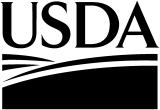 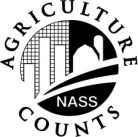 NATIONALAGRICULTURALSTATISTICSSERVICEField OfficeU.S. Department of Agriculture,
Rm 5030, South Building
1400 Independence Ave., S.W.
Washington, DC 20250-2000 Phone: 1-800-727-9540 Fax: 202-690-2090 E-mail: nass@nass.usda.gov Please make corrections to name, address and ZIP Code, if necessary.Please make corrections to name, address and ZIP Code, if necessary.Please make corrections to name, address and ZIP Code, if necessary.Please make corrections to name, address and ZIP Code, if necessary.Please make corrections to name, address and ZIP Code, if necessary.Please make corrections to name, address and ZIP Code, if necessary.Please make corrections to name, address and ZIP Code, if necessary.Please make corrections to name, address and ZIP Code, if necessary.Please make corrections to name, address and ZIP Code, if necessary.Data from this survey are used to compute the index of Prices Paid by Farmers.  This index measures price trends and changes that affect farm production input costs.  Specifically, data from this survey are used for: 1) Evaluation of Farm policy and legislation, 2) Updating cost of production estimates used in determination of net farm income , 3) Computation of Parity Prices for selected agricultural commodities.  Under Title 7 of the U.S. Code and CIPSEA (Public Law 107-347), facts about your operation are kept confidential and used only for statistical purposes in combination with similar reports from other producers.  Response is voluntary.  However, your cooperation is very important in order to estimate these prices accurately. 
Please mail your report promptly in the enclosed postage paid envelope.  Thank you for your cooperation.Data from this survey are used to compute the index of Prices Paid by Farmers.  This index measures price trends and changes that affect farm production input costs.  Specifically, data from this survey are used for: 1) Evaluation of Farm policy and legislation, 2) Updating cost of production estimates used in determination of net farm income , 3) Computation of Parity Prices for selected agricultural commodities.  Under Title 7 of the U.S. Code and CIPSEA (Public Law 107-347), facts about your operation are kept confidential and used only for statistical purposes in combination with similar reports from other producers.  Response is voluntary.  However, your cooperation is very important in order to estimate these prices accurately. 
Please mail your report promptly in the enclosed postage paid envelope.  Thank you for your cooperation.Data from this survey are used to compute the index of Prices Paid by Farmers.  This index measures price trends and changes that affect farm production input costs.  Specifically, data from this survey are used for: 1) Evaluation of Farm policy and legislation, 2) Updating cost of production estimates used in determination of net farm income , 3) Computation of Parity Prices for selected agricultural commodities.  Under Title 7 of the U.S. Code and CIPSEA (Public Law 107-347), facts about your operation are kept confidential and used only for statistical purposes in combination with similar reports from other producers.  Response is voluntary.  However, your cooperation is very important in order to estimate these prices accurately. 
Please mail your report promptly in the enclosed postage paid envelope.  Thank you for your cooperation.Data from this survey are used to compute the index of Prices Paid by Farmers.  This index measures price trends and changes that affect farm production input costs.  Specifically, data from this survey are used for: 1) Evaluation of Farm policy and legislation, 2) Updating cost of production estimates used in determination of net farm income , 3) Computation of Parity Prices for selected agricultural commodities.  Under Title 7 of the U.S. Code and CIPSEA (Public Law 107-347), facts about your operation are kept confidential and used only for statistical purposes in combination with similar reports from other producers.  Response is voluntary.  However, your cooperation is very important in order to estimate these prices accurately. 
Please mail your report promptly in the enclosed postage paid envelope.  Thank you for your cooperation.Data from this survey are used to compute the index of Prices Paid by Farmers.  This index measures price trends and changes that affect farm production input costs.  Specifically, data from this survey are used for: 1) Evaluation of Farm policy and legislation, 2) Updating cost of production estimates used in determination of net farm income , 3) Computation of Parity Prices for selected agricultural commodities.  Under Title 7 of the U.S. Code and CIPSEA (Public Law 107-347), facts about your operation are kept confidential and used only for statistical purposes in combination with similar reports from other producers.  Response is voluntary.  However, your cooperation is very important in order to estimate these prices accurately. 
Please mail your report promptly in the enclosed postage paid envelope.  Thank you for your cooperation.Data from this survey are used to compute the index of Prices Paid by Farmers.  This index measures price trends and changes that affect farm production input costs.  Specifically, data from this survey are used for: 1) Evaluation of Farm policy and legislation, 2) Updating cost of production estimates used in determination of net farm income , 3) Computation of Parity Prices for selected agricultural commodities.  Under Title 7 of the U.S. Code and CIPSEA (Public Law 107-347), facts about your operation are kept confidential and used only for statistical purposes in combination with similar reports from other producers.  Response is voluntary.  However, your cooperation is very important in order to estimate these prices accurately. 
Please mail your report promptly in the enclosed postage paid envelope.  Thank you for your cooperation.Data from this survey are used to compute the index of Prices Paid by Farmers.  This index measures price trends and changes that affect farm production input costs.  Specifically, data from this survey are used for: 1) Evaluation of Farm policy and legislation, 2) Updating cost of production estimates used in determination of net farm income , 3) Computation of Parity Prices for selected agricultural commodities.  Under Title 7 of the U.S. Code and CIPSEA (Public Law 107-347), facts about your operation are kept confidential and used only for statistical purposes in combination with similar reports from other producers.  Response is voluntary.  However, your cooperation is very important in order to estimate these prices accurately. 
Please mail your report promptly in the enclosed postage paid envelope.  Thank you for your cooperation.Data from this survey are used to compute the index of Prices Paid by Farmers.  This index measures price trends and changes that affect farm production input costs.  Specifically, data from this survey are used for: 1) Evaluation of Farm policy and legislation, 2) Updating cost of production estimates used in determination of net farm income , 3) Computation of Parity Prices for selected agricultural commodities.  Under Title 7 of the U.S. Code and CIPSEA (Public Law 107-347), facts about your operation are kept confidential and used only for statistical purposes in combination with similar reports from other producers.  Response is voluntary.  However, your cooperation is very important in order to estimate these prices accurately. 
Please mail your report promptly in the enclosed postage paid envelope.  Thank you for your cooperation.Data from this survey are used to compute the index of Prices Paid by Farmers.  This index measures price trends and changes that affect farm production input costs.  Specifically, data from this survey are used for: 1) Evaluation of Farm policy and legislation, 2) Updating cost of production estimates used in determination of net farm income , 3) Computation of Parity Prices for selected agricultural commodities.  Under Title 7 of the U.S. Code and CIPSEA (Public Law 107-347), facts about your operation are kept confidential and used only for statistical purposes in combination with similar reports from other producers.  Response is voluntary.  However, your cooperation is very important in order to estimate these prices accurately. 
Please mail your report promptly in the enclosed postage paid envelope.  Thank you for your cooperation.According to the Paperwork Reduction Act of 1995, an agency may not conduct or sponsor, and a person is not required to respond to, a collection of information unless it displays a valid OMB control number.  The valid OMB control number is 0535-0003.  The time required to complete this information collection is estimated to average 15 minutes per response, including the time for reviewing instructions, searching existing data sources, gathering and maintaining the data needed, and completing and reviewing the collection of information.According to the Paperwork Reduction Act of 1995, an agency may not conduct or sponsor, and a person is not required to respond to, a collection of information unless it displays a valid OMB control number.  The valid OMB control number is 0535-0003.  The time required to complete this information collection is estimated to average 15 minutes per response, including the time for reviewing instructions, searching existing data sources, gathering and maintaining the data needed, and completing and reviewing the collection of information.According to the Paperwork Reduction Act of 1995, an agency may not conduct or sponsor, and a person is not required to respond to, a collection of information unless it displays a valid OMB control number.  The valid OMB control number is 0535-0003.  The time required to complete this information collection is estimated to average 15 minutes per response, including the time for reviewing instructions, searching existing data sources, gathering and maintaining the data needed, and completing and reviewing the collection of information.According to the Paperwork Reduction Act of 1995, an agency may not conduct or sponsor, and a person is not required to respond to, a collection of information unless it displays a valid OMB control number.  The valid OMB control number is 0535-0003.  The time required to complete this information collection is estimated to average 15 minutes per response, including the time for reviewing instructions, searching existing data sources, gathering and maintaining the data needed, and completing and reviewing the collection of information.According to the Paperwork Reduction Act of 1995, an agency may not conduct or sponsor, and a person is not required to respond to, a collection of information unless it displays a valid OMB control number.  The valid OMB control number is 0535-0003.  The time required to complete this information collection is estimated to average 15 minutes per response, including the time for reviewing instructions, searching existing data sources, gathering and maintaining the data needed, and completing and reviewing the collection of information.According to the Paperwork Reduction Act of 1995, an agency may not conduct or sponsor, and a person is not required to respond to, a collection of information unless it displays a valid OMB control number.  The valid OMB control number is 0535-0003.  The time required to complete this information collection is estimated to average 15 minutes per response, including the time for reviewing instructions, searching existing data sources, gathering and maintaining the data needed, and completing and reviewing the collection of information.According to the Paperwork Reduction Act of 1995, an agency may not conduct or sponsor, and a person is not required to respond to, a collection of information unless it displays a valid OMB control number.  The valid OMB control number is 0535-0003.  The time required to complete this information collection is estimated to average 15 minutes per response, including the time for reviewing instructions, searching existing data sources, gathering and maintaining the data needed, and completing and reviewing the collection of information.According to the Paperwork Reduction Act of 1995, an agency may not conduct or sponsor, and a person is not required to respond to, a collection of information unless it displays a valid OMB control number.  The valid OMB control number is 0535-0003.  The time required to complete this information collection is estimated to average 15 minutes per response, including the time for reviewing instructions, searching existing data sources, gathering and maintaining the data needed, and completing and reviewing the collection of information.According to the Paperwork Reduction Act of 1995, an agency may not conduct or sponsor, and a person is not required to respond to, a collection of information unless it displays a valid OMB control number.  The valid OMB control number is 0535-0003.  The time required to complete this information collection is estimated to average 15 minutes per response, including the time for reviewing instructions, searching existing data sources, gathering and maintaining the data needed, and completing and reviewing the collection of information.INSTRUCTIONSINSTRUCTIONS  Report prices currently in effect for bagged feed.  Report prices only for items sold.  Prices should be reported on a bulk basis if sales are made in bulk form.  Report an average price, not a range of prices.  Report the price for the brand or quality with the largest volume of sales.  Exclude state sales tax.1.	Did this operation have Feed on hand for sale to farmers in the U.S. on March 15, 2013?Yes - [Go to Question 3.]			No – [Go to Question 2.]2.	Will this operation have Feed on hand for sale to farmers in the U.S. in the future?1Yes -  Please return this form.			3No -  Please return this form.3.	Report price per unit of Feed on hand for sale to farmers in the U.S. on March 15, 2013  in the following tables.COMPLETE FEEDSDOLLARS and CENTS PER UNITDOLLARS and CENTS PER UNITUNIT REPORTEDCHECK ONEUNIT REPORTEDCHECK ONEUNIT REPORTEDCHECK ONEUNIT REPORTEDCHECK ONEPOULTRY FEED:	Chick Starter, Bagged. . . . . . . . . . . . . . . . . . . . . . . . . . . . . . . . . . 442$.__ __14422350 Lb	3T	2Cwt2350 Lb	3T	2Cwt2350 Lb	3T	2Cwt	Chick Starter, Bulk. . . . . . . . . . . . . . . . . . . . . . . . . . . . . . . . . . . . 2442$.__ __34421Lb	3T	2Cwt	1Lb	3T	2Cwt	1Lb	3T	2Cwt		Broiler Grower, Bagged . . . . . . . . . . . . . . . . . . . . . . . . . . . . . . . . 443$.__ __14432350 Lb	3T	2Cwt2350 Lb	3T	2Cwt2350 Lb	3T	2Cwt	Broiler Grower, Bulk. . . . . . . . . . . . . . . . . . . . . . . . . . . . . . . . . . . 2443$.__ __34431Lb	3T	2Cwt	1Lb	3T	2Cwt	1Lb	3T	2Cwt		Turkey Grower, Bagged . . . . . . . . . . . . . . . . . . . . . . . . . . . . . . . . 444$.__ __14442350 Lb	3T	2Cwt2350 Lb	3T	2Cwt2350 Lb	3T	2Cwt	Turkey Grower, Bulk. . . . . . . . . . . . . . . . . . . . . . . . . . . . . . . . . . . 2444$.__ __34441Lb	3T	2Cwt	1Lb	3T	2Cwt	1Lb	3T	2Cwt		Laying Feed, Bagged . . . . . . . . . . . . . . . . . . . . . . . . . . . . . . . . . . 445$.__ __14452350 Lb	3T	2Cwt2350 Lb	3T	2Cwt2350 Lb	3T	2Cwt	Laying Feed, Bulk. . . . . . . . . . . . . . . . . . . . . . . . . . . . . . . . . . . . . 2445$.__ __34451Lb	3T	2Cwt	1Lb	3T	2Cwt	1Lb	3T	2Cwt	HOG FEED (Exclude Pig Starter)	14-18% Protein, Bagged . . . . . . . . . . . . . . . . . . . . . . . . . . . . . . . . 452$.__ __14522350 Lb	3T	2Cwt2350 Lb	3T	2Cwt2350 Lb	3T	2Cwt	14-18% Protein, Bulk. . . . . . . . . . . . . . . . . . . . . . . . . . . . . . . . . . 2452$.__ __34521Lb	3T	2Cwt	1Lb	3T	2Cwt	1Lb	3T	2Cwt		CONCENTRATE 38-42% Protein, Bagged . . . . . . . . . . . . . . . . . . . 453$.__ __14532350 Lb	3T	2Cwt2350 Lb	3T	2Cwt2350 Lb	3T	2Cwt	CONCENTRATE 38-42% Protein, Bulk. . . . . . . . . . . . . . . . . . . . . . 2453$.__ __34531Lb	3T	2Cwt	1Lb	3T	2Cwt	1Lb	3T	2Cwt	BEEF CATTLE	CONCENTRATE 32-36%  Protein, Bagged . . . . . . . . . . . . . . . . . . 446$.__ __14462350 Lb	3T	2Cwt2350 Lb	3T	2Cwt2350 Lb	3T	2Cwt	CONCENTRATE 32-36%  Protein, Bulk. . . . . . . . . . . . . . . . . . . . . 2446$.__ __34461Lb	3T	2Cwt	1Lb	3T	2Cwt	1Lb	3T	2Cwt	Over Please Over Please Over Please Over Please Over Please Over Please Over Please COMPLETE FEEDSDOLLARS and CENTS PER UNITDOLLARS and CENTS PER UNITUNIT REPORTEDCHECK ONEUNIT REPORTEDCHECK ONEUNIT REPORTEDCHECK ONEUNIT REPORTEDCHECK ONEDAIRY FEED	14% Protein, Bagged . . . . . . . . . . . . . . . . . . . . . . . . . . . . . . . . . . 447$.__ __14472350 Lb.	3T	2Cwt2350 Lb.	3T	2Cwt2350 Lb.	3T	2Cwt	14% Protein, Bulk. . . . . . . . . . . . . . . . . . . . . . . . . . . . . . . . . . . . . 2447$.__ __34471Lb	3T	2Cwt	1Lb	3T	2Cwt	1Lb	3T	2Cwt		16% Protein, Bagged . . . . . . . . . . . . . . . . . . . . . . . . . . . . . . . . . . 448$.__ __14482350 Lb	3T	2Cwt2350 Lb	3T	2Cwt2350 Lb	3T	2Cwt	16% Protein, Bulk. . . . . . . . . . . . . . . . . . . . . . . . . . . . . . . . . . . . . 2448$.__ __34481Lb	3T	2Cwt	1Lb	3T	2Cwt	1Lb	3T	2Cwt		18% Protein, Bagged . . . . . . . . . . . . . . . . . . . . . . . . . . . . . . . . . . 449$.__ __14492350 Lb	3T	2Cwt2350 Lb	3T	2Cwt2350 Lb	3T	2Cwt	18% Protein, Bulk. . . . . . . . . . . . . . . . . . . . . . . . . . . . . . . . . . . . . 2449$.__ __34491Lb	3T	2Cwt	1Lb	3T	2Cwt	1Lb	3T	2Cwt		20% Protein, Bagged . . . . . . . . . . . . . . . . . . . . . . . . . . . . . . . . . . 450$.__ __14502350 Lb	3T	2Cwt2350 Lb	3T	2Cwt2350 Lb	3T	2Cwt	20% Protein, Bulk. . . . . . . . . . . . . . . . . . . . . . . . . . . . . . . . . . . . . 2450$.__ __34501Lb	3T	2Cwt	1Lb	3T	2Cwt	1Lb	3T	2Cwt		CONCENTRATE 32-38% Protein, Bagged . . . . . . . . . . . . . . . . . . . 451$.__ __14512350 Lb	3T	2Cwt2350 Lb	3T	2Cwt2350 Lb	3T	2Cwt	CONCENTRATE 32-38% Protein, Bulk. . . . . . . . . . . . . . . . . . . . . . 2451$.__ __34511Lb	3T	2Cwt	1Lb	3T	2Cwt	1Lb	3T	2Cwt	CONCENTRATESCOTTONSEED MEAL	41% Protein.. . . . . . . . . . . . . . . . . . . . . . . . 410$.__ __14102350 Lb	3T	2CwtSOYBEAN MEAL	44% Protein . . . . . . . . . . . . . . . . . . . . . . . . . . . . 437$.__ __14372350 Lb	3T	2Cwt					More than 44% Protein.. . . . . . . . . . . . . . . . . .  436$.__ __14362350 Lb	3T	2CwtSUPPLEMENT and FEED ADDITIVESWHEAT BRAN . . . . . . . . . . . . . . . . . . . . . . . . . . . . . . . . . . . . . . . . 404$.__ __14042350 Lb	3T	2CwtCORN MEAL . . . . . . . . . . . . . . . . . . . . . . . . . . . . . . . . . . . . . . . . . . 409$.__ __14092350 Lb	3T	2CwtALFALFA MEAL . . . . . . . . . . . . . . . . . . . . . . . . . . . . . . . . . . . . . . . 401$.__ __14012350 Lb	3T	2CwtALFALFA PELLETS . . . . . . . . . . . . . . . . . . . . . . . . . . . . . . . . . . . . 441$.__ __14412350 Lb	3T	2CwtMOLASSES, Liquid . . . . . . . . . . . . . . . . . . . . . . . . . . . . . . . . . . . . . 433$.__ __143312Gal		3T	2CwtSTOCK SALT, plain white or iodized 	Bagged . . . . . . . . . . . . . . . . . . . . . . . . . . . . . . . . . . . . . . . . . . . 434$.__ __14342350 Lb	3T	2Cwt	Block . . . . . . . . . . . . . . . . . . . . . . . . . . . . . . . . . . . . . . . . . . . . . 435$.__ __14352350 Lb	3T	2CwtTRACE MINERAL, 94.5% to 97.5% salt	40 Lb Block . . . . . . . . . . . . . . . . . . . . . . . . . . . . . . . . . . . . . . . . 455$.__ __1455  3540 Lb Block		37T		50 Lb Block . . . . . . . . . . . . . . . . . . . . . . . . . . . . . . . . . . . . . . . . 456$.__ __1456  3650 Lb Block		38T	COMMENTS: 4. SURVEY RESULTS: To receive the complete results of this survey on its release date, go to www.nass.usda.gov/results/4. SURVEY RESULTS: To receive the complete results of this survey on its release date, go to www.nass.usda.gov/results/4. SURVEY RESULTS: To receive the complete results of this survey on its release date, go to www.nass.usda.gov/results/Would you rather have a brief summary mailed to you at a later date? 1 Yes	3No	Would you rather have a brief summary mailed to you at a later date? 1 Yes	3No	099Respondent Name:  								9911Phone:  (		)					9910           MM        DD        YY Date:        __ __    __ __    __ __ResponseResponseRespondentRespondentModeModeEnum.Eval.R. UnitChangeOffice Use for POIDOffice Use for POIDOffice Use for POIDOffice Use for POIDOffice Use for POID1-Comp2-R3-Inac4-Office Hold5-R – Est6-Inac – Est7-Off Hold – Est8-Known Zero99011-Op/Mgr2-Sp3-Acct/Bkpr4-Partner9-Oth99021-Mail2-Tel3-Face-to-Face4-CATI5-Web6-e-mail7-Fax8-CAPI19-Other9903098100921785 789       __  __  __  -  __  __  __  -  __  __  __ 789       __  __  __  -  __  __  __  -  __  __  __ 789       __  __  __  -  __  __  __  -  __  __  __ 789       __  __  __  -  __  __  __  -  __  __  __ 789       __  __  __  -  __  __  __  -  __  __  __1-Comp2-R3-Inac4-Office Hold5-R – Est6-Inac – Est7-Off Hold – Est8-Known Zero99011-Op/Mgr2-Sp3-Acct/Bkpr4-Partner9-Oth99021-Mail2-Tel3-Face-to-Face4-CATI5-Web6-e-mail7-Fax8-CAPI19-Other99030981009217851-Comp2-R3-Inac4-Office Hold5-R – Est6-Inac – Est7-Off Hold – Est8-Known Zero99011-Op/Mgr2-Sp3-Acct/Bkpr4-Partner9-Oth99021-Mail2-Tel3-Face-to-Face4-CATI5-Web6-e-mail7-Fax8-CAPI19-Other9903098100921785Optional UseOptional UseOptional UseOptional UseOptional Use1-Comp2-R3-Inac4-Office Hold5-R – Est6-Inac – Est7-Off Hold – Est8-Known Zero99011-Op/Mgr2-Sp3-Acct/Bkpr4-Partner9-Oth99021-Mail2-Tel3-Face-to-Face4-CATI5-Web6-e-mail7-Fax8-CAPI19-Other990309810092178540740840899069916S/E NameS/E NameS/E NameS/E NameS/E NameS/E Name